DOMOV PRO SENIORY A DOMOV SE ZVLÁŠTNÍM REŽIMEMRybniční 1282, StrakoniceIČ    :       70828334   	DIČ : CZ 70828334                         OBJEDNÁVKA č. 3/4/2020 pro ekonomickou činnost               ze dne: 10.1.2020                                                                                         DODAVATEL                                                                                                      Chladírenský servis Blovský F.                                                                                                                     Křemelka                                                                                                             386 01 StrakoniceVyřizuje: Bečánová R.                                                                                               Schválil:Název a popis zbožíMnožstvíMJCena vč. DPHv KčOprava mrazícího boxu DHM 98  CELKEM101.000,-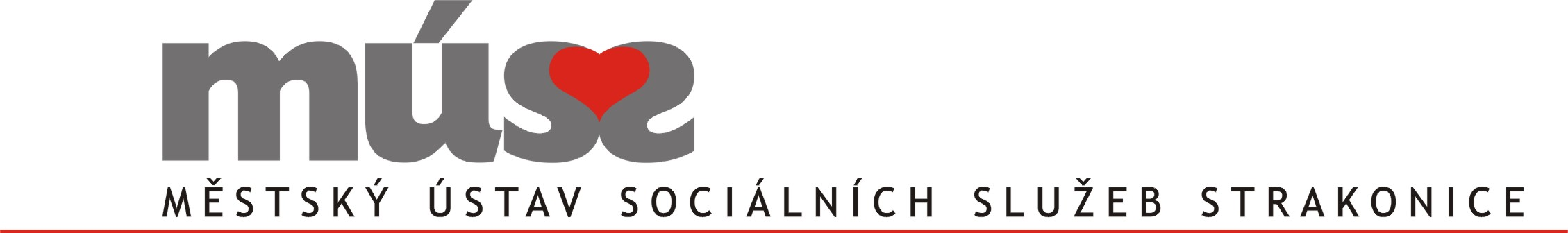 